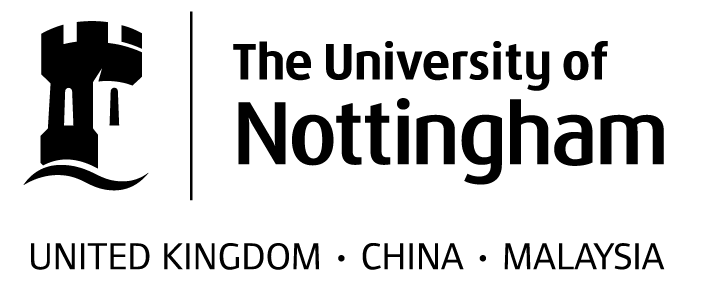 School/Department of ……………..Academic Misconduct Meeting – Student StatementPlease provide a written statement which:Acknowledges what it is you are alleged to have done Acknowledges why what is alleged counts as academic misconductProvides an account of events, which may include an explanation for your behaviourYou may continue on a separate sheet if you wish. If the statement is not returned by the deadline indicated above, the Head of School will proceed based on the findings of the School investigation.Student Name: School to completeStudent ID Number: School to completeProgramme of Study: School to completeNature of alleged misconduct: School to completeModule(s) affected: School to complete (if applicable)Date of Meeting: School to completeDeadline for return of Student Statement: School to completeStudent’s Signature:Date: